18h52 12 juin 2016Qui suis-je ? Pour la foule... Qui suis-je ? Pour vous...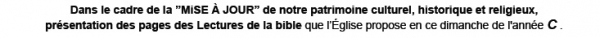 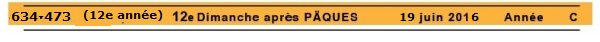 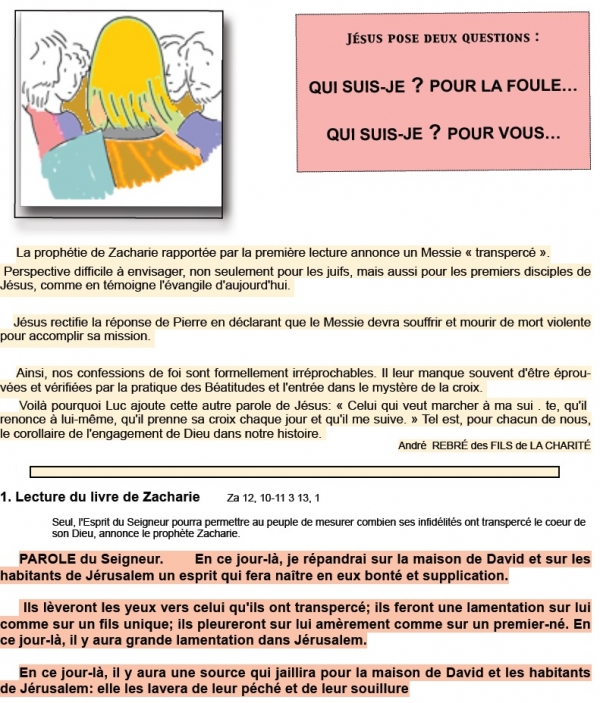 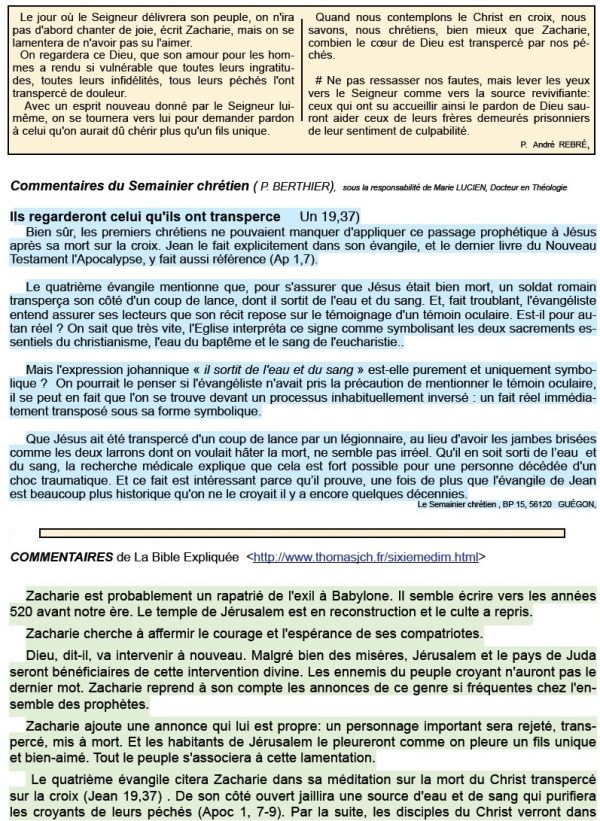 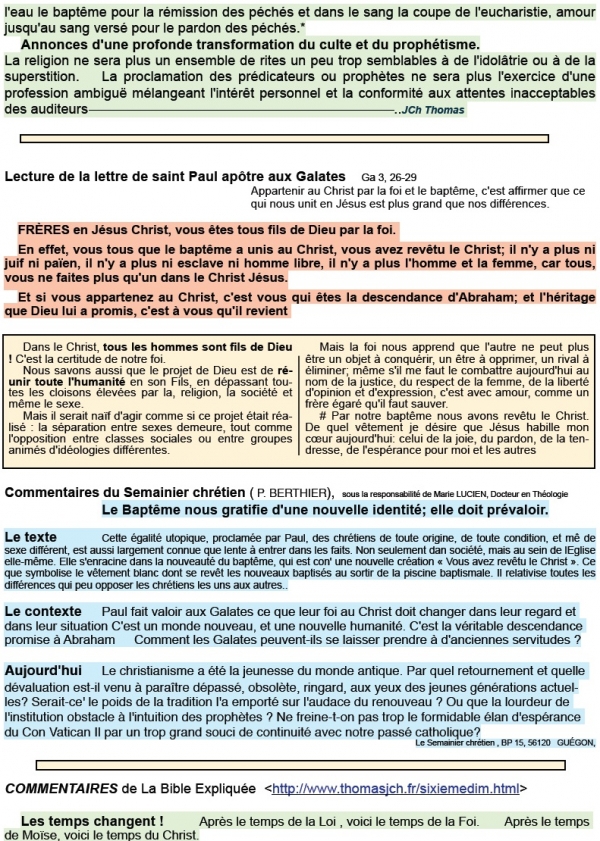 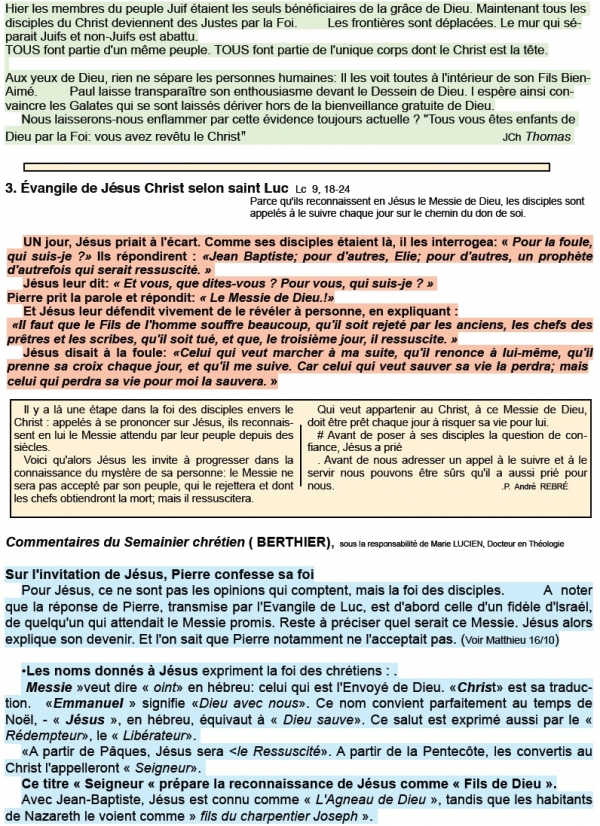 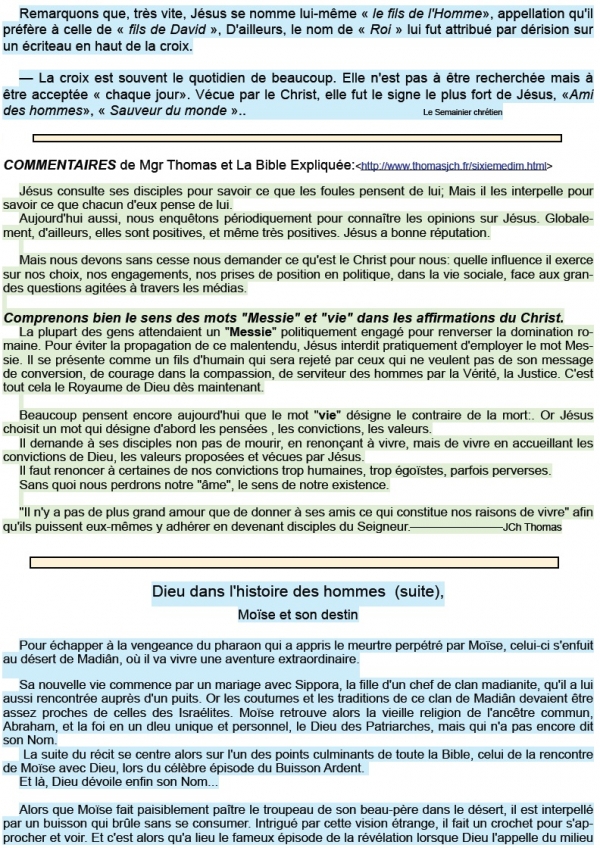 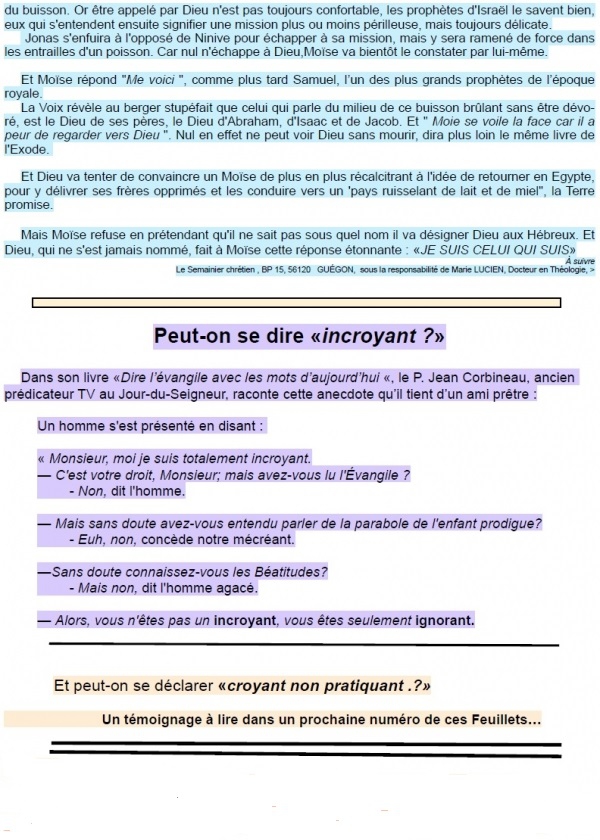 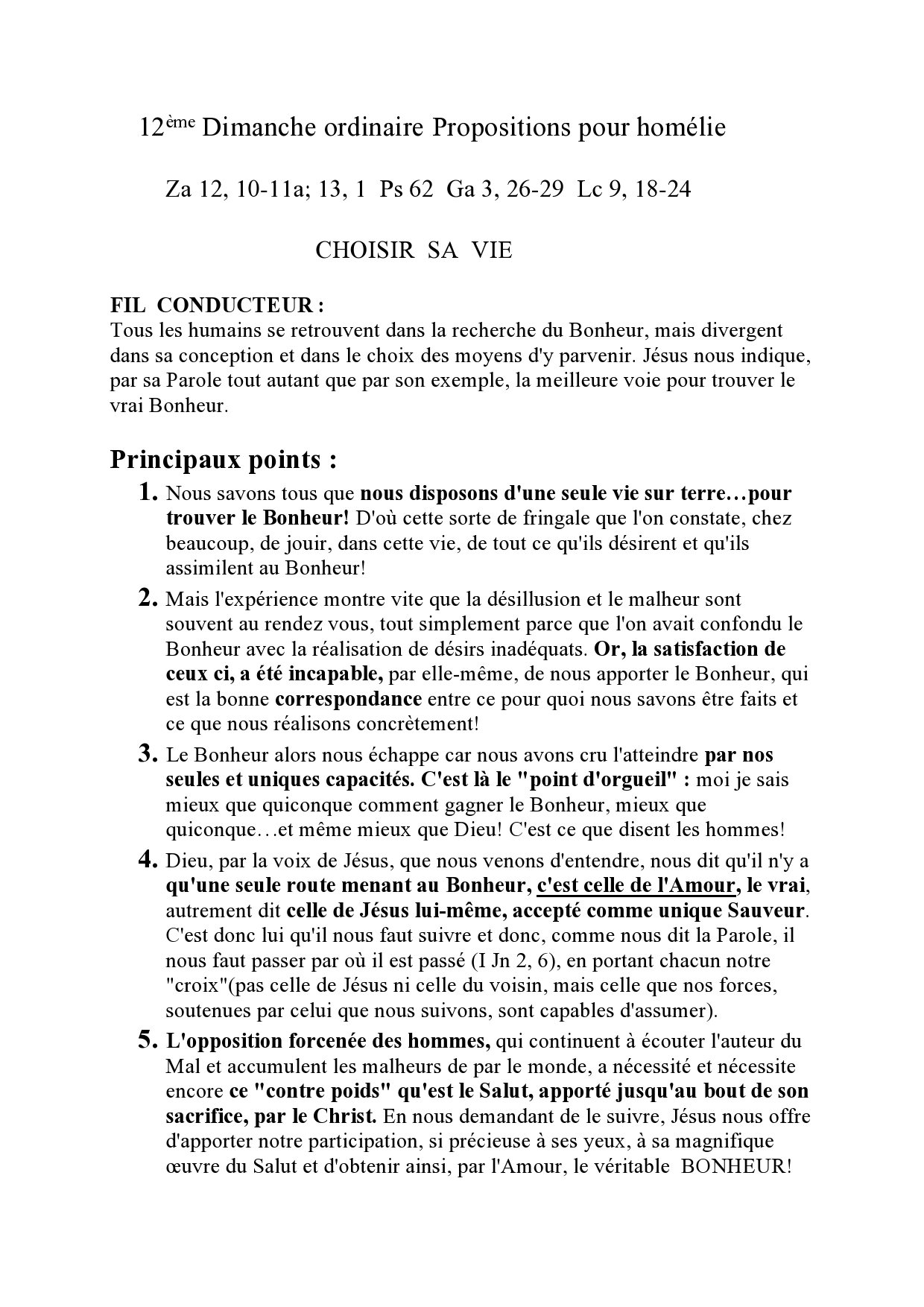 